Writing Commons Tutor Application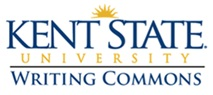 www.kent.edu/writingcommons, writing@kent.edu, (330)672-1787Tutor Job DescriptionTutors conduct in-person and online writing tutorials with individual writers and small groups, conduct class tours and class visits, attend staff development meetings, in-service meetings, participate in mentoring junior employees, work committees, assist in research projects, and participate in continuous professional development activities. Other duties as assigned.Tutor QualificationsDemonstrated writing center training, coursework, and/or experience required. Must be current Kent State students. Minimum 3.0 GPA preferred.  All majors welcome. To become tutors, students must be successful, productive writers with strong interpersonal skills, and writing-center specific training and experience.  Ability to reflect on writing processes, and to communicate about writing processes with diverse audiences required. Tutors must be excellent listeners, exhibiting patience, persistence, and flexibility. Ability to work independently and unsupervised required.  Tutors must demonstrate teamwork, professionalism, and leadership to succeed in our highly collaborative work environment. Critical thinking skills required. Demonstrated knowledge and ability to apply theoretical concepts of writing center studies required.  To be considered for a tutoring position, fill out the application below and email it to Jeanne R. Smith, Writing Commons Director (jrsmith3@kent.edu).  Incomplete applications will not be considered.  To be considered complete, applications must contain all of the following materials:Completed Application formResumeTutoring PhilosophyRecommendation from Previous Writing Center Supervisor (Letter Optional)Syllabus from Writing Center Training CourseSample of your Academic WritingCOVER SHEET: WRITING TUTOR APPLICATIONFill in this Cover Sheet.Email your completed application in DOC, DOX or PDF format to the Director of the Writing Commons, Jeanne R. Smith, at JRSmith3@kent.edu.  If you prefer not to email your materials, you may print and mail your completed application to Jeanne R. Smith Department of English, 113 Satterfield Hall, Kent State University, Kent OH, 44242. Please ensure that your academic writing samples is free of grades or professors’ responses, and that it uses source material according to a standard documentation format.. Recommendations and optional letters should be sent to Jeanne R. Smith (JRSmith3@kent.edu); or to Jeanne R. Smith Department of English, 113 Satterfield Hall, Kent State University, Kent OH, 44242. Applications are not complete unless your writing sample, resume, tutoring philosophy, and recommendation(s) are received in addition to this cover sheet and completed application form. Incomplete applications will not be considered.For more information about becoming a tutor, please see our website: www.kent.edu/writingcommonsName: 	 Banner ID: 	Current Phone: _______________________ Current email address: _______________________________Permanent Address:				Be sure to include city, state & zipLocal Address: _________________________________________________________________________Your Current Class Standing (circle one): Freshman / Sophomore / Junior / Senior / Graduate StudentYour Major(s): ___________________________   Your Minor(s): ________________________________Current GPA: 	 (At least a 3.0 cumulative GPA is preferred).Please indicate your agreement with the following statements by signing below:I understand that if hired to be a Tutor, I am obligated to attend a staff meetings as part of my job. I give the Writing Commons permission to verify my GPA, class standing, and any other information provided on this application.Signature _______________________________________	     Date ____________________Tutor ApplicationName: ________________________________________________________________________Email: ___________________________________ Banner ID: ___________________________Emergency Contact: _____________________________________________________________How did you learn of this tutor position? _____________________________________________Do you have College Work Study? ____________                  CWS is not required for this position.If so, for how much $ ______________________ Grade in College Writing I (ENG 11011 or ENG 10001/10002) __ Instructor________________Grade in College Writing II (ENG 21011) ____ Instructor________________________________What documentation formats have you used in your writing? (circle all that apply):MLA	APA	CBE	Chicago   Other ________   NoneWhat computer applications do you use? (circle all that apply)E-mail | Word | PowerPoint| Qualtrics | Excel | KSU Google Drive | Blackboard Learn | Publisher | DrupalOthers?:  _____________________________________________________________Do you expect to be student teaching / studying abroad / receiving a graduate assistantship next semester?  Yes      No  If yes, which semester(s)? ________________________ Do you plan to work at another job or internship while working in the Writing Commons?    Yes         NoIf yes, about how many hours per week will you work at your other job or internship? ______________________Considering other commitments such as internships, jobs, leadership in organizations, religious groups, sports, etc., what range of hours per week would you be able to work for the Writing Commons? (You are required to work at least 5 hours per your first semester.) _______ List your previous Writing Center employer:  __________________________________________________________List the dates of this employment: _________________________________________________________Title of your writing center training course (attach syllabus): ______________________________________________ Year / Semester of Training Course: ___________ Institution: ___________________ Final Grade in Course: _______If you are still employed at this writing center, list the weekly hours that you work: ____________________________If not, explain why you left. _______________________________________________________________Please give the name/phone number of a person who supervised you in your Writing Center employment:______________________________________________________________________________________Have you ever been convicted of a felony or misdemeanor other than for traffic violations? (Circle one.) Yes / NoIf yes, please explain.  ________________________________________________________________________________________________________________________________________
Outside of KSU’s College Writing sequence, what writing-intensive courses have you taken at KSU or elsewhere?How often do you seek feedback for your writing? What kinds of feedback do you typically request from readers on your own writing?From whom do you seek feedback most often on your own writing?Please describe any previous teaching, tutoring, or other instructional experience:Personal StatementPlease explain what you consider to be your current philosophy of tutoring, including a discussion of the writing center studies theorists who influence you most and why you find them influential.Writing Center Supervisor Recommendation FormRecommender Name: __________________________ Recommender Email: __________________________Recommender Title: _____________________Recommender Phone Number ___________________________Prospective Tutor’s Name_______________________________Recommender Signature: _______________________________________________ Date: ________Please complete this form and return it to Writing Commons Director Jeanne R. SmithDepartment of English 113 Satterfield Hall, Kent State University, Kent, OH 44242How long have you known this student as his/her writing center supervisor? ________________________________________________________________________________________________________1. How would you rate this student in terms of working with a diverse group of students?1 		2 		3	 	4 		5Poor 			Average 			ExcellentComments:2. How would you rate this student’s communication skills with co-workers and writers?1 		2 		3	 	4 		5Poor 			Average 			ExcellentComments:3. How would you rate this student’s reliability as an employee?1 		2 		3	 	4 		5Poor 			Average 			ExcellentComments:4. How would you rate this student’s research, writing, and revising skills?1 		2 		3	 	4 		5Poor 			Average 			ExcellentComments:5. How highly would you recommend this student overall for a writing tutoring position?1 		2 		3	 	4 		5Poor 			Average 			ExcellentComments:Optional Letter of Support from Writing Center Supervisor: